 ПРЕЗЕНТАЦИЯ (ОПИСАНИЕ)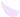 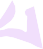 АДАПТИРОВАННОЙ ОСНОВНОЙ ОБРАЗОВАТЕЛЬНОЙ ПРОГРАММЫМуниципального дошкольного образовательного учреждения№ 30 «Буратино» п.Чульман, Нерюнгринского района(разработана в соответствии с ФГОС ДО и с учетом ПрАООП ТНР ДО)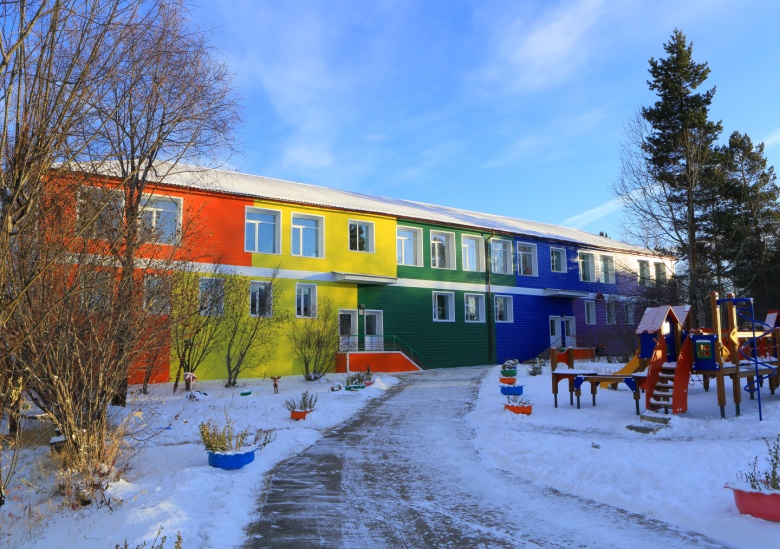 Коррекционно – развивающая работа с детьми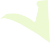 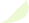 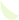 с ограниченными возможностями здоровья направлена на:обеспечение коррекции нарушений развития различных категорий детей с ограниченными возможностями здоровья, оказание им квалифицированной помощи в освоении Программыосвоение детьми с ограниченными возможностями здоровья Программы, их разностороннее развитие с учетом возрастных и индивидуальных особенностей и особых образовательных потребностей, социальной адаптации.Организация образовательной деятельности для детей с ТНР осуществляется вусловиях логопункта - 25 детей.Осуществление необходимой коррекции нарушений звукопроизношения; Формирование и развитие фонематического слуха;Своевременное предупреждение и преодоление трудностей речевого развития;Предупреждение нарушений устной и письменной речи;Развитие у детей произвольного внимания к звуковой стороне речи;Воспитание стремления детей к преодолению недостатков речи; реализациявозможности интегрировать воспитание и обучение в обычной группе с получением специализированной помощи;Взаимодействие с педагогами образовательного учреждения и родителями поформированию речевого развития детей и пропаганде логопедических знаний среди педагогов МДОУ, родителей.Для детей с ТНР специалистами различного профиля разрабатывается и реализуется адаптированная образовательная программа (АОП) с учетом           особенностей психофизического развития, индивидуальных возможностей,    обеспечивающая коррекцию нарушений развития и его социальную адаптацию (индивидуально на каждую группу воспитанников).Адаптированная основная образовательная программа для детей с тяжелыми нарушениями речи (АООП ТНР) спроектирована с учетом требований Федерального государственного образовательного стандарта ДО (ФГОС) и включает три основных раздела – целевой,                                                                            содержательный                                                                                    организационныйАООП ТНР разрабатывается в соответствии с:Основной образовательной программой Муниципального дошкольного образовательного учреждения № 30 «Буратино» п. Чульман Нерюнгринского района.Примерной адаптированной основной образовательной программой дошкольного образования детей с тяжелыми нарушениями речи.с использованием комплексных программ:- Основная общеобразовательная программа дошкольного образования «От рождения до школы», под редакцией Н.Е. Вераксы, Т.С. Комаровой, М.А. Васильевой;Образовательная программа дошкольного образования для детей с тяжелыми   нарушениями речи (общим недоразвитием речи), Нищевой Н.В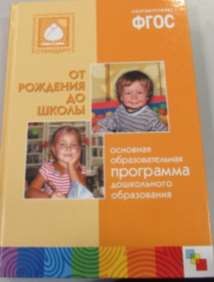 ПРИМЕРНАЯ АДАПТИРОВАННАЯ ОСНОВНАЯОБРАЗОВАТЕЛЬНАЯ ПРОГРАММА ДОШКОЛЬНОГО                                         Комплексные программыЦелью реализации ПрАООП является построение системы коррекционно-развивающей работы для детей с тяжелыми нарушениями речи в возрасте от 3 до 7 лет, предусматривающей полное взаимодействие педагогов ДОУ иродителей (законных представителей)    ОБРАЗОВАНИЯ ДЕТЕЙС тяжелыми нарушениями речиОдобрена решением федерального учебно- методического объединения по общему образованию 7 декабря 2017 г. Протокол № 6/17дошкольников и направленной на коррекцию речи детей, повышение уровня речевого и психофизиологического развития ребенка в соответствии с его индивидуальнымиособенностями и возможностями.Основная общеобразовательная программа дошкольного образования «От рождения до школы», под редакцией Н.Е. Вераксы, Т.С. Комаровой, М.А. Васильевой,ведущие цели Программы — создание благоприятных условий для полноценного проживания ребенкомдошкольного детства, формирование основ базовойкультуры личности, всестороннее развитие психических и физических качеств в соответствии с возрастными и индивидуальными особенностями, подготовка к жизни в современном обществе, к обучению в школе,обеспечение безопасности жизнедеятельности дошкольника.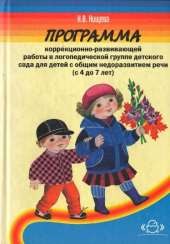 Комплексная программа  Образовательная программа дошкольного образования для детей         с тяжелыми на рушениями речи с 3 до 7 лет Н.В.НищеваВ программе представлены рекомендации по организации           режима дня, построению предметно-пространственной развивающей среды; выстроена система коррекционной и образовательной деятельности в каждой из пяти образовательных областей для каждой из возрастных групп,         предложена система педагогической диагностики индивидуального развития детей.Технологии и методикиВ методических пособиях изложены логопедические занятия, игры, задания и упражнения для развития общих речевых навыков, слухового  и зрительного внимания и восприятия, формирования исовершенствования лексического состава языка и грамматического строя речи, развития связной речи и речевого общения, фонематических представлений и навыков звукового анализа и синтеза, мимической, артикуляционной, тонкой, обшей моторики и т.д.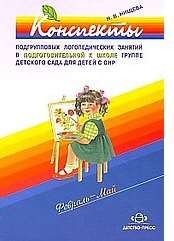 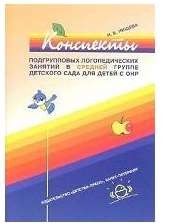 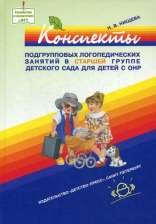 Модель взаимодействия с семьями воспитанников ДОУ «Буратино»Познавательные: семинар-практикум, родительский клуб, педагогическая гостиная,устный педагогический журнал, педагогический брифингИнформационно аналитические:анкетирование, «телефон доверия»,«горячая линия», «почтовый ящик»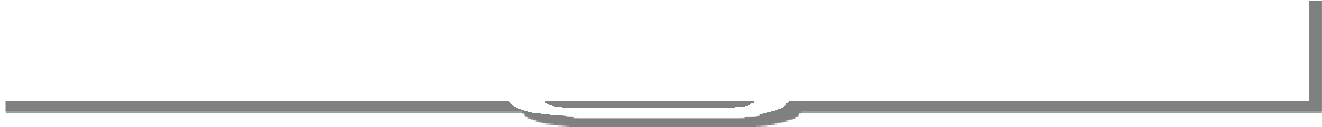 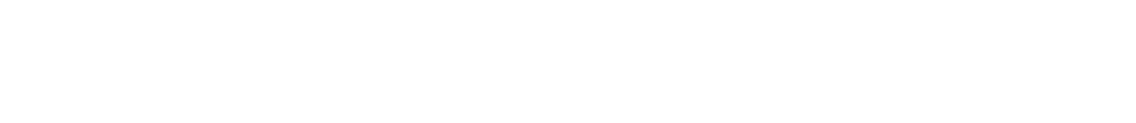 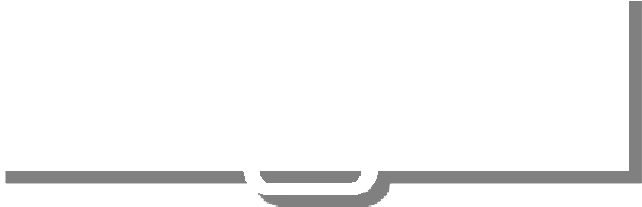 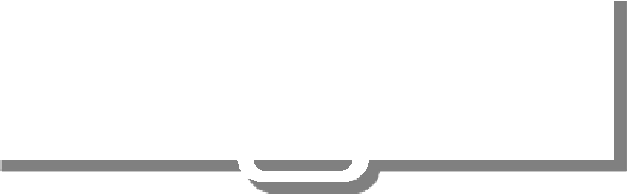 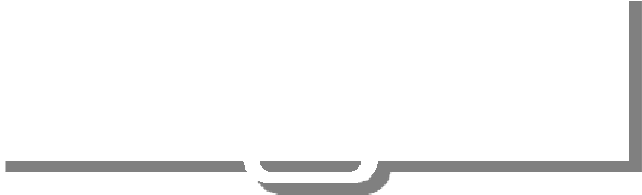 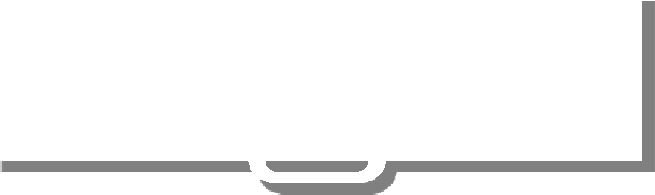 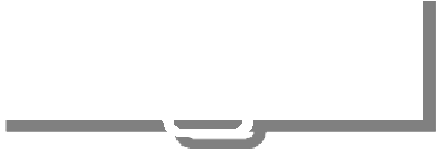                                                    Заключение ПМПК, количество детей                                                   Заключение ПМПК, количество детей                                                   Заключение ПМПК, количество детей                                                   Заключение ПМПК, количество детей                                                   Заключение ПМПК, количество детейФФНРОНРТНРЗПРИмеет статус ребенок инвалид23 %1 %1 %2 %1 %Состав семей воспитанников:Социальный статус родителей:Образовательный цензПолные семьи – 79 %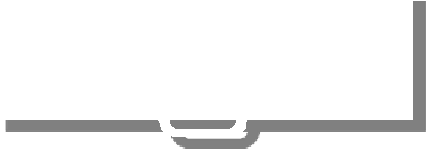 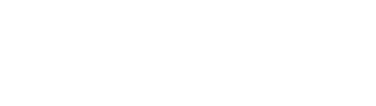 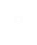 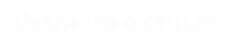 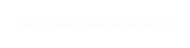 Неработающие - 14 %Высшее – 22 %Неполные семьи – 16 %Коммерсанты – 3 %Среднее специальное – 52%Многодетные семьи – 19 %Рабочие – 76 %Общеесреднее – 12%Опекуны – 4 %Рабочие – 76 %Общеесреднее – 12%